Testing criteria #6: Meetings template, documents (Agendas, Minutes, Attachments) & Audio filesMeeting Page, lists 7 meeting dates, each followed by an agendaAgendaSupporting MaterialsMinutesLast 3 meetings include an Audio file Were you able to access & listen to the audio files?
Test page/Link:The test page lists 7 meeting dates, each followed by an agenda, supporting materials, and minutes.  In addition the last three meeting dates include an audio file.  Does JAWS identify any issues on the page and in particular were you able to access the listen to the audio files? 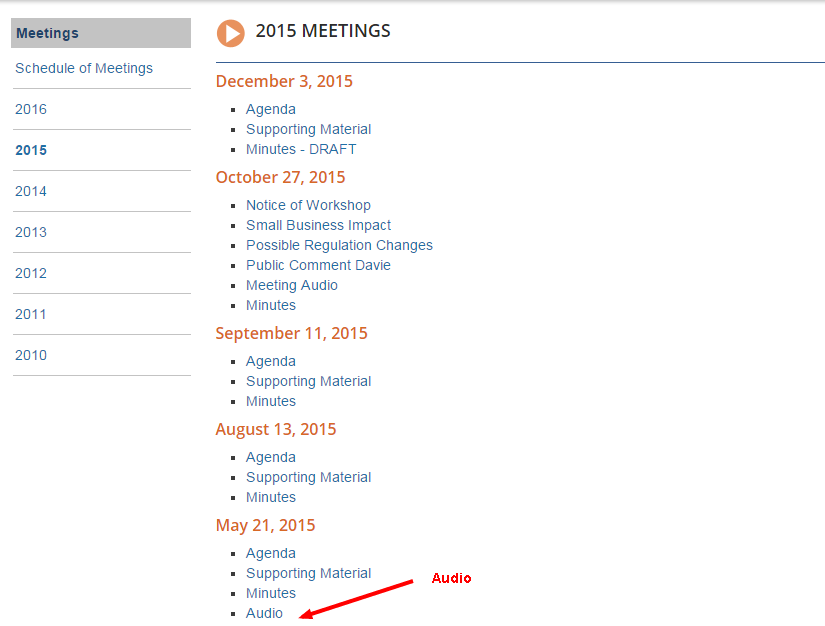 JAWS Evaluation:The agendas, minutes all readable by JAWSMultiple meetings on a page worked okAudio files were OKPossible Resolution:transcript (text equivalent) required for all audio & video files 
